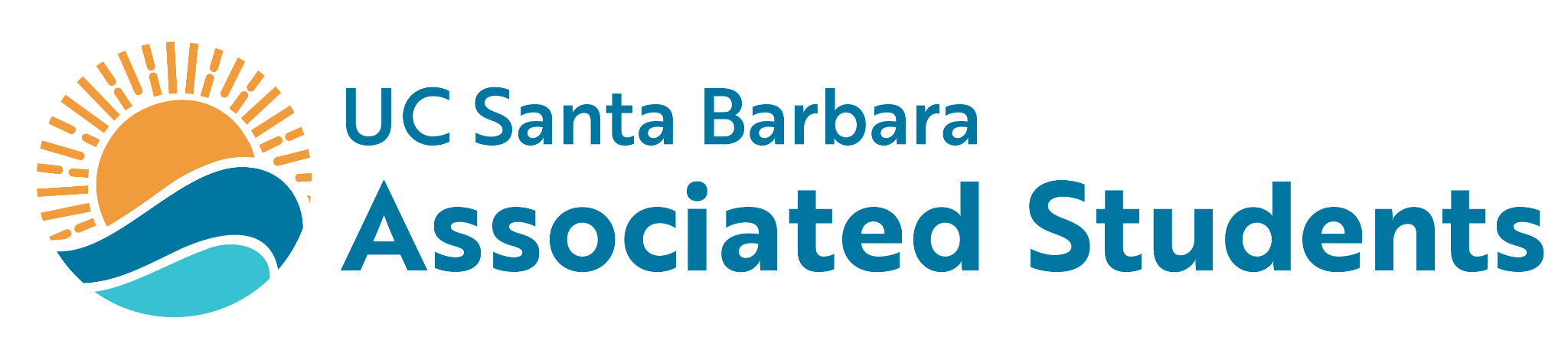 BCU [NAME] MINUTESAssociated Students DATE: LOCATION:  				Minutes/Actions recorded by: NAMECALL TO ORDER: TIME by NAME, PositionA. MEETING BUSINESSRoll Call Acceptance of Excused Absences MOTION/SECOND: Last Name/Last NameMotion Language: SAMPLE MOTION LANGUAGE	 ACTION: Vote: X-X to APPROVE/DENY.Acceptance of Proxies B. PUBLIC FORUMEXTERNAL REPORTS   Advisor’s Report  Executive Officer’s Report(s)  Group Project/Member Report(s)ACCEPTANCE of AGENDA/CHANGES to AGENDA CONSENT ITEMSApproval of our Action Summary/Minutes from: ACTION ITEMS  F-1. Old Business:  F-2 New Business: DISCUSSION ITEMS Discussion TopicREMARKSADJOURNMENTMOTION/SECOND: First/SecondMotion Language:	 ACTION: Vote: XX:XX to CONSENT/OBJECTNameNote: absent (excused/not excused)arrived late (time)departed early (time)proxy (full name)NameNote:absent (excused/not excused)arrived late (time)departed early (time)proxy (full name)Pre-entered NamePre-entered NamePre-entered NamePre-entered NamePre-entered NamePre-entered NamePre-entered NamePre-entered NamePre-entered NamePre-entered NamePre-entered NamePre-entered Name